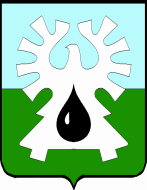 ГОРОДСКОЙ ОКРУГ УРАЙХанты-Мансийского автономного округа - ЮгрыАдминистрация ГОРОДА УРАЙПояснительная запискак проекту постановления администрации города Урай «О внесении изменений в муниципальную программу «Развитие образования и молодежной политики в городе Урай» на 2019-2030 годы»Проект постановления администрации города Урай «О внесении изменений в муниципальную программу «Развитие образования и молодежной политики в городе Урай» на 2019-2030 годы» подготовлен в целях выполнения плановых значений целевых показателей и приведения в соответствии с решениями Думы города Урай от 16.02.2023 №5 и от 24.03.2023 №16 «О внесении изменений в бюджет городского округа город Урай Ханты-Мансийского автономного округа – Югры на 2023 год и на плановый период 2024 и 2025 годов» и приказами Комитета по финансам администрации города Урай от 07.04.2023 №26-од и от 24.04.2023 №30-од «О внесении изменений в сводную бюджетную роспись».На основании вышеизложенного, проектом предлагается внести следующие изменения: - в Паспорте программы:по строке «Портфели проектов, проекты, направленные, в том числе на реализацию в городе Урай национальных проектов (программ) Российской Федерации, параметры их финансового обеспечения» откорректирован объем финансирования мероприятий программы в рамках реализации национальных проектов в связи с выделением доли софинансирования местного бюджета на обеспечение деятельности советников директора по воспитанию и взаимодействию с детскими общественными объединениями в общеобразовательных организациях на 2024, 2025 годы;по строке «Целевые показатели муниципальной программы» откорректировано значение  целевого показателя 20 в соответствии с постановлением Правительства Ханты-Мансийского автономного округа – Югры от 24.03.2023 №105-п «О внесении изменений в некоторые постановления Правительства Ханты-Мансийского автономного округа – Югры»; по строке «Параметры финансового обеспечения муниципальной программы» откорректирован объем финансирования мероприятий программы на 2023 год;- в таблице 1 «Целевые показатели муниципальной программы» данным нормативно-правовым актом:пункт 18 приведен в соответствие с утвержденными расходами бюджета на 2023 год. На момент экспертизы проекта изменений в муниципальную программу объем плановых расходов бюджета муниципального образования на общее образование на 2023 год – 966 698,4 тыс. руб., среднегодовая численность обучающихся – 5 384 человек, расходы на одного обучающегося  – 179,6 тыс. руб.пункт 20 приведен в соответствие со значениями показателя на 2024-2030 годы по постановлению Правительства Ханты-Мансийского автономного округа – Югры от 24.03.2023 №105-п «О внесении изменений в некоторые постановления Правительства Ханты-Мансийского автономного округа – Югры». Показатель на 2023 год рассчитан исходя из количества педагогических работников общеобразовательных организаций, запланированных на повышение квалификации, в том числе в центрах непрерывного повышения - 192 человека к общему количеству педагогических работников  - 368 человек.Корректировка остальных целевых показателей по мероприятиям в связи с уточнением объема финансирования муниципальной программы не требуется.- в таблице 2 «Распределение финансовых ресурсов муниципальной программы» откорректированы объемы финансирования мероприятий муниципальной программы на 2023 год:по пункту 2.2 уточнен объем финансирования в 2023 году в сторону увеличения местного бюджета на сумму 20 158,4 тыс. руб. на отведение паводковых вод в МБДОУ «Детский сад №8 «Умка», МБДОУ «Детский сад №10 «Снежинка» и на гидроизоляцию и теплоизоляцию фундамента и стен цокольного этажа МБОУ Гимназия имени А.И. Яковлева;по пункту 3.2 уточнен объем финансирования в 2023 году в сторону уменьшения местного бюджета на сумму 97,7 тыс. руб. в связи с экономией по расходам на участие в региональном этапе Всероссийской олимпиады школьников;по пункту 3.4 уточнен объем финансирования местного бюджета в 2023 году в сторону увеличения на сумму 8,0 тыс. руб. на организацию и проведение военно-спортивной игры «Юнармейская Зарница»;по пункту 3.5 уточнен объем финансирования местного бюджета в 2023 году в сторону увеличения на сумму 59,1 тыс. руб. на участие в региональном этапе соревнований среди отрядов юных инспекторов дорожного движения «Безопасное колесо-2023»;по пункту 3.7 уточнен объем финансирования в 2023 году в сторону увеличения:бюджета ХМАО – Югры на сумму 220,0 тыс. руб. на приобретение музыкального оборудования для актового зала МБОУ СОШ № 2 в рамках реализации наказов избирателей, данных депутатам Думы Ханты-Мансийского автономного округа – Югры;местного бюджета на сумму 9 592,4 тыс. руб., в том числе 6 442,4 тыс. руб. на обеспечение круглосуточной охраны общеобразовательных организаций, 3 150,0 тыс. руб. на оборудование ЛУКОЙЛ класса в МБОУ СОШ №6;по пункту 4.3 уточнен объем финансирования местного бюджета в 2023 году в сторону увеличения на сумму 38,6 тыс. руб. в связи с недостатком средств на участие в региональном этапе конкурса «Педагог года»;по пункту 5.1 уточнен объем финансирования местного бюджета в 2023 году в сторону уменьшения местного бюджета на сумму 8,0 тыс. руб. в связи с экономией средств на проведение спартакиады «Старты надежд»;по пункту 6.1 уточнен объем финансирования в 2023 году в сторону увеличения местного бюджета на сумму 9,5 тыс. руб. в связи с уточнением смет расходов на организацию и проведение городских мероприятий в рамках данного пункта;по пункту 6.2 уточнен объем финансирования местного бюджета в 2023 году в сторону уменьшения местного бюджета на сумму 87,5 тыс. руб. в связи с уточнением смет расходов на организацию участия в окружных мероприятиях в рамках данного пункта;по пункту 6.3 уточнен объем финансирования в 2023 году в сторону увеличения местного бюджета на сумму 78,0 тыс. руб. в связи с уточнением смет расходов на организацию и проведение мероприятий в рамках данного пункта;по пункту 6.5 уточнен объем финансирования местного бюджета в 2023 году в сторону уменьшения местного бюджета на сумму 709,6 тыс. руб. в связи с тем, что средства были предусмотрены на оплату труда 3 шт. ед., которые не были переведены из МАУ «Культура» в муниципальное автономное учреждение молодежной политики города Урай «Центр молодежных и гражданских инициатив»;по пункту 7.1 уточнен объем финансирования в 2023 году в сторону увеличения местного бюджета на сумму 357,0 тыс. руб. на увеличение оплаты труда работников, занятых в работе лагеря дневного пребывания детей;- в таблицах 2.1 (продолжение) «Распределение финансовых ресурсов муниципальной программы» по пункту 3.13 уточнен объем финансирования в 2024, 2025 годах в сторону увеличения местного бюджета на сумму 29,5 тыс. руб. за счет пункта 3.2 в связи с выделением доли софинансирования местного бюджета на обеспечение деятельности советников директора по воспитанию и взаимодействию с детскими общественными объединениями в общеобразовательных организациях;- в таблице 2.2 откорректированы объемы финансирования мероприятий муниципальной программы на 2024-2025 годы по расходам на обеспечение деятельности советников директора по воспитанию и взаимодействию с детскими общественными объединениями в общеобразовательных организациях;- в таблице приложения 3 откорректированы объемы финансирования мероприятий по муниципальной программе в связи с приведением в соответствие с доведенными предельными объемами бюджетных ассигнований на 2023 год. По строке 22 откорректирован показатель доли педагогических работников общеобразовательных организаций, прошедших повышение квалификации, в том числе в центрах непрерывного повышения профессионального мастерства в соответствии со значением показателя по постановлению Правительства Ханты-Мансийского автономного округа – Югры от 24.03.2023 №105-п «О внесении изменений в некоторые постановления Правительства Ханты-Мансийского автономного округа – Югры». Изменение объемов финансирования мероприятий не повлияет на эффективность реализации муниципальной программы и не приведет к ухудшению плановых значений целевых показателей.Исполнитель: Невская Ирина Евгеньевна, тел. 23186 (819).628285, микрорайон 2, дом 60,  г.Урай, Ханты-Мансийский автономный округ - Югра Тюменская областьтел. 2-23-28, 2-06-97                                       факс(34676) 2-23-44                            E-mail:adm@uray.ru[Номер документа][Дата документа]Заместитель главы города УрайДОКУМЕНТ ПОДПИСАН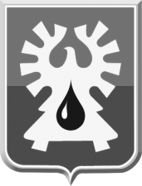 ЭЛЕКТРОННОЙ ПОДПИСЬЮСертификат  [Номер сертификата 1]Владелец [Владелец сертификата 1]Действителен с [ДатаС 1] по [ДатаПо 1]             Е.Н. Подбуцкая